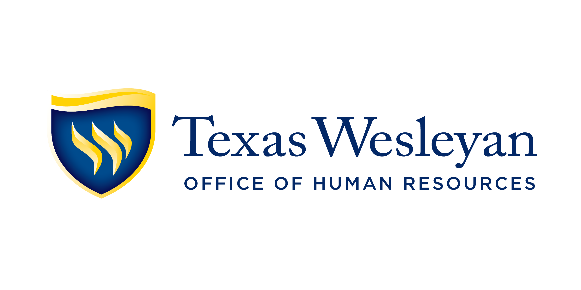 DATE:		December 14, 2021TO:		Full-Time Faculty and StaffRE:		2022-2023 Holiday and Break Day Schedule Summer 2022 Friday ClosuresThe University is closed eight Fridays for the months of June and July. Summer 2022, University offices on the campus will close every Friday beginning Friday, June 3, 2022 through Friday, July 29, 2022, with the exception of Friday, July 8th.  Normal business hours will resume on Monday, August 1, 2022.  All University offices will remain open Monday-Thursday from 8:00 am to 5:00 pm.  Departments may choose for operational reasons to remain open normal hours Monday-Friday.  In this event, the department’s supervisor will prepare a schedule providing a day off in lieu of Friday for each employee.  There is no additional compensation for summer break days.July 4, 2022 (Monday) Independence DayUniversity offices closed – Please note the University will be open on Friday, July 8, 2022September 5, 2022 (Monday)Labor Day University offices closedNovember 22, 2022 (Tuesday)Break Day University offices closedNovember 23, 2022 (Wednesday)Break DayUniversity offices closedNovember 24, 2022 (Thursday)Thanksgiving University offices closedNovember 25, 2022 (Friday)Break DayUniversity offices closedDecember 19 - 23, 2022 (Monday - Friday)Break DaysUniversity offices closedDecember 26 – 30, 2022 (Monday - Friday)Break DaysUniversity offices closedJanuary 16, 2023 (Monday)Martin Luther King Jr. DayUniversity offices closed March 13 - 17, 2023 (Monday – Friday)Spring BreakUniversity offices closedApril 7, 2023 (Friday)Good FridayUniversity offices closedMay 29, 2023 (Monday)Memorial DayUniversity offices closed